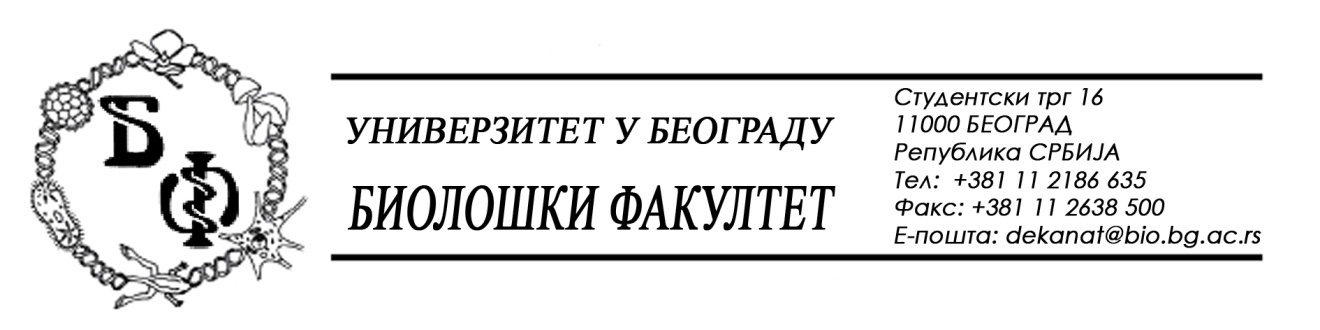 	На основу члана 57. ст. 1 и члана 116. ст.1 Закона о јавним набавкама („Службени гласник РС“, бр. 124 / 12, 14 / 15 и 68 / 15), Универзитет у Београду – Биолошки факултет објављује:ОБАВЕШТЕЊЕ О ЗАКЉУЧЕНОМ УГОВОРУНазив, адреса и „Интернет“ страница наручиоца: Универзитет у Београду – Биолошки факултет, Београд, Студентски трг 16, www.bio.bg.ac.rs.Врста наручиоца: просветаОпис предмета набавке, назив и ознака из општег речника набавке: услуге – услуге штампања и услуге фотокопирања, обликована у 2(две) партије; партија бр. 1 – услуге штампања  назив и ознака из општег речника набавке: 79810000 – услуге штампања             Уговорена вредност: 1.368.200,00 динара без ПДВ-а односно 1.527.150,00 динара са ПДВ-ом;  Критеријум за доделу Уговора;  најнижа понуђена ценаБрој примљених понуда: укупно за обе партије: 4; за партију бр. 1: 2 Највиша и најнижа понуђена цена: највиша: 2.379.410,00 динара без ПДВ-а; најнижа: 1.368.200,00 динара без ПДВ-а;  Највиша и најнижа понуђена цена код прихватљивих понуда: највиша: 1.368.200,00 динара без ПДВ-а; најнижа: 1.368.200,00 динара без ПДВ-а;  Датум доношења Одлуке о додели Уговора: 07.03.2017.Датум закључења Уговора: 16.03.2017.Основни подаци о добављачу: Привредно друштво за издавачку делатност „Алта Нова“ д.о.о. из Београда (Земун), Угриновачки пут 16а,  матични број : 20114304, ПИБ: 104221652Период важења Уговора: годину дана.	На основу члана 57. ст. 1 и члана 116. ст.1 Закона о јавним набавкама („Службени гласник РС“, бр. 124 / 12, 14 / 15 и 68 / 15), Универзитет у Београду – Биолошки факултет објављује:ОБАВЕШТЕЊЕ О ЗАКЉУЧЕНОМ УГОВОРУНазив, адреса и „Интернет“ страница наручиоца: Универзитет у Београду – Биолошки факултет, Београд, Студентски трг 16, www.bio.bg.ac.rs.Врста наручиоца: просветаОпис предмета набавке, назив и ознака из општег речника набавке: услуге – услуге штампања и услуге фотокопирања, обликована у 2(две) партије; партија бр. 2 – услуге фотокопирања  назив и ознака из општег речника набавке: 79521000 – услуге фотокопирања             Уговорена вредност: 372.500,00 динара без ПДВ-а односно 372.500,00 динара са ПДВ-ом;  Критеријум за доделу Уговора;  најнижа понуђена ценаБрој примљених понуда: укупно за обе партије: 4; за партију бр. 2: 2 Највиша и најнижа понуђена цена: највиша: 690.000,00 динара без ПДВ-а; најнижа: 372.500,00 динара без ПДВ-а;  Највиша и најнижа понуђена цена код прихватљивих понуда: највиша: 690.000,00 динара без ПДВ-а; најнижа: 372.500,00 динара без ПДВ-а;  Датум доношења Одлуке о додели Уговора: 07.03.2017.Датум закључења Уговора: 16.03.2017.Основни подаци о добављачу: Радња за фотокопирање „A.G.COPY“ Гобељић Снежана предузетник, из Београда (Палилула), Шајкашка 15 б,  матични број : 55228094, ПИБ: 102075143Период важења Уговора: годину дана.